F U T A N I  in  ANPR(Anagrafe Nazionale della Popolazione Residente).In data 19 giugno 2020 il Comune di Futani è subentrato in ANPR. Il subentro del Comune di Futani in ANPR segna un passo decisivo del piano di digitalizzazione dell’Ente, attraverso cui si concretizza l'obiettivo Nazionale di un’anagrafe unica digitale di tutti i cittadini residenti negli oltre ottomila Comuni Italiani.L’obiettivo è di far confluire le nostre identità, disperse in ottomila anagrafi comunali in una sola anagrafe.La piattaforma ANPR, del Ministero dell’Interno, è sviluppata per dialogare tra le amministrazioni in maniera efficiente con una fonte unica e certa dei dati dei cittadini. L’ANPR consente ai cittadini vantaggi immediati come la richiesta di certificati anagrafici in tutti i comuni subentrati in ANPR, il cambio di residenza più semplice ed immediato e (a breve) la possibilità di ottenere certificati da un portale unico. I cittadini residenti in Comuni subentrati in ANPR possono richiedere la propria certificazione in qualsiasi altro Comune subentrato e non esclusivamente al Comune di residenza.Il dialogo con la Motorizzazione per la comunicazione dei cambi di indirizzo/residenza dei proprietari dei veicoli avviene in modo immediato, il codice fiscale per i nuovi nati o per gli stranieri di prima immigrazione viene attribuito dal Comune ANPR e non più dall’Agenzia delle Entrate.È possibile accedere ai propri dati con SPID ( Sistema Pubblico di Identità Digitale).L' accesso con SPID consente di utilizzare i servizi online della Pubblica Amministrazione e dei privati accreditati. Se sei già in possesso di un'identità digitale, accedi con le credenziali. Se non hai ancora un'identità digitale, richiedila ad uno dei gestori.I recenti aggiornamenti introdotti dal Poligrafico dello Stato per l’emissione della Carta di Identità Elettronica hanno portato un’ottima integrazione e un miglior controllo dei dati anche in caso di emissione di carte di identità a residenti di altri comuni (su Nulla Osta del comune di residenza) sia che siano o meno subentrati in ANPR.Anche se in questa prima fase le pratiche anagrafiche di iscrizione o cambi di residenza possono richiedere tempi maggiori di lavorazione sono innegabili i vantaggi che  ANPR comporterà per i Comuni e i Cittadini. Il Sindacof.to Aniello CAPUTO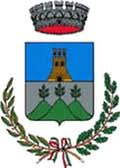 Comune di FutaniProvincia di Salerno